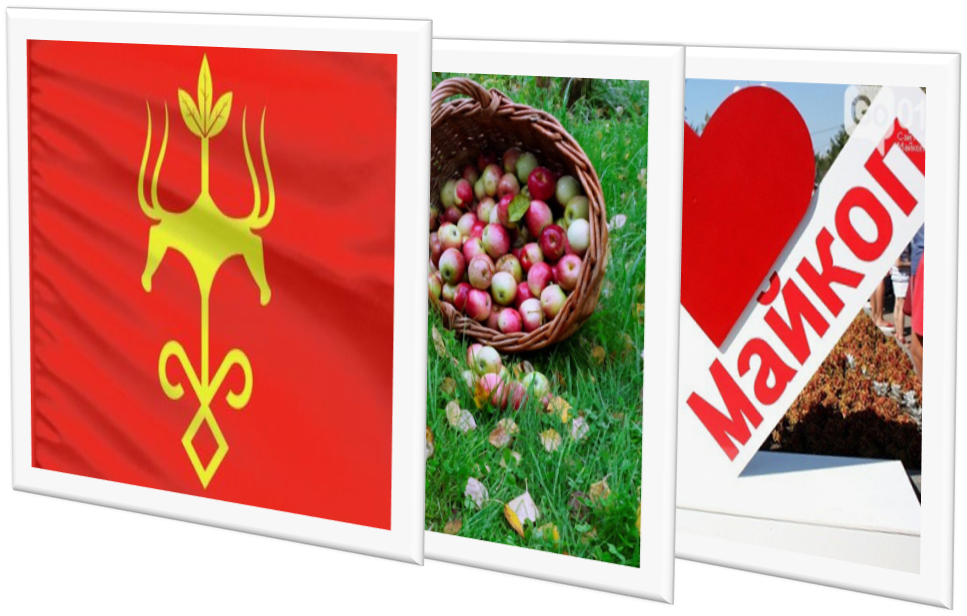 2021 годОглавлениеI. Общие показателиТерриторияII. Население Численность постоянного населения  (человек)Общие итоги естественного движения населения (человек)Распределение население по возрастным группам           (человек)Миграция населения(человек)III. Труд и занятость населенияСреднесписочная численность работников списочного состава (без внешних совместителей) по видам экономической деятельности по полному кругу предприятий и организаций(человек)____________- В столбце «Муниципальное образование «Город Майкоп» используются данные Прогноза социально-экономического развития муниципального образования «Город Майкоп» на 2022  год и на плановый период 2023 и 2024  годов и данные пояснительной записки к Прогнозу муниципального образования «Город Майкоп» на 2022 - 2024 годы по разделу «Труд».- В столбце «Республика Адыгея» используются статистические данные, представленные Управлением Федеральной службы государственной статистики по Краснодарскому краю и Республике Адыгея. Среднесписочная численность работников списочного состава (без внешних совместителей) по видам экономической деятельности (без субъектов малого предпринимательства)(человек)____________- В столбце «Муниципальное образование «Город Майкоп» используются данные Прогноза социально-экономического развития муниципального образования «Город Майкоп» на 2022  год и на плановый период 2023 и 2024 годов и данные пояснительной записки к Прогнозу муниципального образования «Город Майкоп» на 2022-2024 годы по разделу «Труд».   - В столбце «Республика Адыгея» используются статистические данные, представленные Управлением Федеральной службы государственной статистики по Краснодарскому краю и Республике Адыгея.Численность безработных                                                                                                                                                                (человек)IV. Уровень жизни населенияСреднемесячная номинальная начисленная заработная плата                                                                                                                                            (рублей)Среднемесячная номинальная начисленная заработная плата работников организаций по видам экономической деятельности(без субъектов малого предпринимательства)(рублей)____________- В столбце «Муниципальное образование «Город Майкоп» используются данные Прогноза социально-экономического развития муниципального образования «Город Майкоп» на 2022 год и на плановый период 2023 и 2024 годов и данные пояснительной записки к Прогнозу муниципального образования «Город Майкоп» на 2022-2024 годы по разделу «Труд».- В столбце «Республика Адыгея» используются статистические данные, представленные Управлением Федеральной службы государственной статистики по Краснодарскому краю и Республике Адыгея.V. Предприятия и организацииКоличество юридических лиц и филиалов, зарегистрированных в базе данных Статрегистра Республики Адыгея на территории муниципального образования «Город Майкоп» по видам экономической деятельности (на 01.04.2021 г.)                                                                                                                      (единиц)Количество учреждений всех форм собственности, зарегистрированных в базе данных Статрегистра Республики Адыгея на территории муниципального образования «Город Майкоп» по организационно - правовым формам(на 01.04.2021 г.)                                                                                                                                                                      (единиц)Количество юридических лиц и филиалов, зарегистрированныхв базе данных Статрегистра Республики Адыгея на территориимуниципального образования «Город Майкоп» по типам предприятий(на 01.01.2021 г.)        (единиц)_____________  - В разделе используются статистические данные, представленные Управлением Федеральной службы государственной статистики по Краснодарскому краю и Республике Адыгея.VI. Малое предпринимательство Малое предпринимательство (включая микропредприятия)Основные показатели____________- В столбце «Муниципальное образование «Город Майкоп» используются данные Прогноза социально-экономического развития муниципального образования «Город Майкоп» на 2022 год и на плановый период 2023 и 2024 годов и данные пояснительной записки к Прогнозу муниципального образования «Город Майкоп» на 2022-2024 годы по разделу «Предпринимательство».- В столбце «Республика Адыгея» используются данные Прогноза социально-экономического развития Республики Адыгея на 2022 год и плановый период 2023 и 2024 годов.VII. Промышленное производствоОбъем отгруженной продукции                                                                                                                                    (млн. рублей)Объем отгруженной продукции в сфере обрабатывающих производств по полному кругу предприятий (в действующих ценах) (млн. рублей)Объем отгруженной продукции в сфере обрабатывающих производств по крупным и средним предприятиям (в действующих ценах)                                                                                                                                                          (млн. рублей)________________В таблицах данного раздела: - информация по муниципальному образованию «Город Майкоп» сформирована на основе данных Прогноза социально-экономического развития муниципального образования «Город Майкоп» на 2022 год и на плановый период 2023-2024 и данных пояснительной записки к Прогнозу муниципального образования «Город Майкоп» на 2022-2024 годы по разделу «Промышленность».- информация по Республике Адыгея основана на данных Прогноза социально-экономического развития Республики Адыгея на 2022 год и плановый период 2023 и 2024 годов по полному кругу предприятий (разделы B, C, D, E).VIII. Сельское хозяйствоРастениеводствоПроизводство основных видов сельскохозяйственных культур во всех категориях хозяйств(тонн)ЖивотноводствоПоголовье скота во всех категориях хозяйств(голов)Производство основных видов продукции животноводства во всех категориях хозяйств______________- В таблицах данного раздела используются данные Прогноза социально-экономического развития Республики Адыгея на 2022 год и плановый период 2023 и 2024 годов по разделу «Сельское хозяйство».IX. СтроительствоКапитальное строительствоЖилищное строительствоВвод в действие жилых домов(кв. метров)Основные показатели жилищного строительстваX. Инвестиции в основной капиталОбъём инвестиций в основной капиталXI. Потребительский рынокРозничная торговля и общественное питаниеРозничная торговля и общественное питание по организациям, не относящимся к субъектам малого предпринимательства1   Объем товаров, работ, услуг, оказанных населениюОбъём товаров, работ, услуг по всем хозяйствующим субъектам2   (млн. рублей)_______________________________1 В данной таблице используются статистические данные, представленные Управлением Федеральной службы государственной статистики по Краснодарскому краю и Республике Адыгея. 2 В данной таблице используется информация Прогноза социально-экономического развития Республики Адыгея на 2022 год и плановый период 2023 и 2024 годов по разделу «Потребительский рынок».XII. БюджетИсполнение бюджета за 2019 годI. ОБЩИЕ ПОКАЗАТЕЛИ2II. НАСЕЛЕНИЕ2III. ТРУД И ЗАНЯТОСТЬ НАСЕЛЕНИЯ5IV. УРОВЕНЬ ЖИЗНИ НАСЕЛЕНИЯ10V. ПРЕДПРИЯТИЯ И ОРГАНИЗАЦИИ13VI. МАЛОЕ ПРЕДПРИНИМАТЕЛЬСТВО15VII. ПРОМЫШЛЕННОЕ ПРОИЗВОДСТВО16VIII. СЕЛЬСКОЕ ХОЗЯЙСТВО20IX. СТРОИТЕЛЬСТВО22X. ИНВЕСТИЦИИ В ОСНОВНОЙ КАПИТАЛ24XI. ПОТРЕБИТЕЛЬСКИЙ РЫНОК25XII. БЮДЖЕТ26ПоказателиМуниципальное образование «Город Майкоп» (кв. км)Республика Адыгея(кв. км)Удельный вес муниципального образования в Республике Адыгея (%)Территория283,57 791,83,6ПоказателиМуниципальное образование«Город Майкоп»Муниципальное образование«Город Майкоп»Республика АдыгеяРеспублика АдыгеяУдельный вес муниципального образования в Республике Адыгея (%)Удельный вес муниципального образования в Республике Адыгея (%)Показателина01.01.2021на01.01.2020на01.01.2021на01.01.2020на01.01.2021на01.01.2020Численность постоянного населения всего, в том числе161 892164 575463 167463 08835,035,5- городское139 084141 475217 846218 98163,864,6- сельское22 80823 100245 321244 1079,39,5Плотность населения (человек на 1 кв. км)571,0580,559,459,4Выше показателя по Республике Адыгея в9,61 разВыше показателя по Республике Адыгея в 9,77 разПоказателиМуниципальное образование «Город Майкоп»Муниципальное образование «Город Майкоп»Республика АдыгеяРеспублика АдыгеяУдельный вес муниципального образования в Республике Адыгея (%)Удельный вес муниципального образования в Республике Адыгея (%)Показатели202020192020201920202019Количество родившихся1 8141 7124 4184 18441,140,9Количество умерших2 3742 1026 0365 65439,337,2Естественный прирост (+), убыль (-) населения-560-390-1 618-1 470--Естественный прирост (+), убыль (-) населения на 1000 человек населения-3,5-2,4-3,5-3,2--ПоказателиМуниципальное образование «Город Майкоп»Муниципальное образование «Город Майкоп»Республика АдыгеяРеспублика АдыгеяУдельный вес муниципального образования в Республике Адыгея (%)Удельный вес муниципального образования в Республике Адыгея (%)Показатели202020192020201920202019Численность постоянного населения, в т. ч. в возрасте:161 892164575463 167463 08835,035,5- моложе трудоспособного31 45131 75291 94291 50534,234,7- трудоспособном88 27990 391256 084257 48034,535,1- старше трудоспособного42 16242 432115 141114 10336,637,2ПоказателиМуниципальное образование «Город Майкоп»Муниципальное образование «Город Майкоп»Республика АдыгеяРеспублика АдыгеяУдельный вес муниципального образования в Республике Адыгея (%)Удельный вес муниципального образования в Республике Адыгея (%)Показатели202020192020201920202019Число прибывших4 7876 19219 76324 42624,225,4Число выбывших6 8914 97517 90014 61238,534,0Миграционный прирост (+), убыль (-) населения-2 1041 2171 8639 814-12,4Миграционный прирост (+), убыль (-) населения с учетом пересчета (49 чел. в г. Севастополь за 2015-2019 гг), в т.ч. по муниципальному образованию «Город Майкоп» 19 чел.-2 123-1 814---Миграционный прирост (+), убыль (-) на 1000 человек населения- 13,07,43,921,2-34,9Виды экономической деятельностиМуниципальное образование«Город Майкоп»Муниципальное образование«Город Майкоп»Республика АдыгеяРеспублика АдыгеяУдельный вес муниципального образования в Республике Адыгея (%)Удельный вес муниципального образования в Республике Адыгея (%)Виды экономической деятельности202020192020201920202019Всего47 55147 17590 50190 07952,552,4в том числе:Сельское, лесное хозяйство, охота, рыболовство и рыбоводство3904103 0683 13712,713,1Добыча полезных ископаемых108135848101812,713,3Обрабатывающие производства4 6464 72811 08511 02441,942,9Обеспечение электрической энергией, газом и паром, кондиционирование воздуха1 9371 8812 4572 40278,878,3Водоснабжение, водоотведение, организация сбора и утилизации отходов деятельность по ликвидации загрязнений7117201 2001 22659,358,7Строительство1 9262 0113 7173 73351,853,9Оптовая и розничная торговля; ремонт автотранспортных средств, мотоциклов, бытовых изделий и предметов личного пользования3 9163 72010 36510 20337,836,5Транспортировка и хранение2 5522 4904 1633 94761,363,1Деятельность гостиниц и предприятий общественного питания7407531 2721 28658,258,6Деятельность в области информатизации и связи1 2081 1711 5841 36076,386,1Деятельность финансовая и страховая1 2561 2111 3881 36890,588,5Операции с недвижимым имуществом1 0711 0901 8701 99157,354,7Деятельность профессиональная, научная и техническая1 1861 2602 2652 46252,451,2Административная деятельность и сопутствующие дополнительные услуги2 3342 2623 4223 40968,266,4Государственное управление и обеспечение военной безопасности; социальное обеспечение6 8866 77011 01711 00562,561,5Образование6 7136 671154361517343,544,0Деятельность в области здравоохранения и предоставления социальных услуг7 5227 43411 89911 88263,262,6Деятельность в области культуры, спорта, организации досуга и развлечений2 1292 1093 0113 02970,769,6Предоставление прочих видов услуг32034943442273,782,7Виды экономической деятельностиМуниципальное образование«Город Майкоп»Муниципальное образование«Город Майкоп»Республика АдыгеяРеспублика АдыгеяУдельный вес муниципального образования в Республике Адыгея (%)Удельный вес муниципального образования в Республике Адыгея (%)Виды экономической деятельности202020192020201920202019Всего37 59637 140709146933853,053,6в том числе:Сельское, лесное хозяйство, охота, рыболовство и рыбоводство1922121 7791 77410,812,0Добыча полезных ископаемых1265315230,25,0Обрабатывающие производства3 2743 3408 2597 88639,642,4Обеспечение электрической энергией газом и паром; кондиционирование воздуха1 9061 8492 3322 30281,780,3Водоснабжение, водоотведение, организации сбора и утилизации отходов, деятельность по ликвидации загрязнений 58058692499262,859,1Строительство5566161 3461 10441,355,8Оптовая и розничная торговля; ремонт автотранспортных средств, бытовых изделий и предметов личного пользования2 1972 0026 6906 52632,830,7Транспортировка и хранение1 6991 6312 9582 76857,458,9Деятельность гостиниц и предприятий общественного питания29730747947762,064,4Деятельность в области информатизации и связи 9429021 15796581,493,5Деятельность финансовая и страховая1 1151 0621 1451 16297,491,4Операции с недвижимым имуществом642656642656100,0100,0Деятельность профессиональная научная и техническая7518221 5431 59848,751,4Административная деятельность и сопутствующие дополнительные услуги 6235541 6241 50438,436,8Государственное управление и обеспечение военной безопасности, социальное обеспечение68716 75510 25510 14267,066,6Образование6 6776 63414 89614 63144,845,3Деятельность в области здравоохранения и предоставление социальных услуг6 9356 84411 38811 36060,960,2Деятельность в области культуры, спорта, организации досуга и развлечений2 0872 0652 8432 84373,472,6Предоставление прочих видов услуг251277251277100,0100,0ПоказателиМуниципальное образование «Город Майкоп»Муниципальное образование «Город Майкоп»Республика АдыгеяРеспублика АдыгеяУдельный вес муниципального образования в Республике Адыгея (%)Удельный вес муниципального образования в Республике Адыгея (%)ПоказателиНа 01.01.2021На 01.01.2020На 01.01.2021На 01.01.202020202019Численность граждан, зарегистрированных в органах государственной службы занятости на конец года4 73045310 4301 57645,328,7Уровень регистрируемой безработицы на конец года %5,90,65,20,8--ПоказателиМуниципальное образование «Город Майкоп»Муниципальное образование «Город Майкоп»Республика АдыгеяРеспублика АдыгеяСоотношение размера заработной платы в муниципальном образовании «Город Майкоп» к размеру заработной платы в Республике Адыгея (%)Соотношение размера заработной платы в муниципальном образовании «Город Майкоп» к размеру заработной платы в Республике Адыгея (%)Показатели202020192020201920202019Среднемесячная номинальная начисленная заработная плата по крупным и средним предприятиям35 546,933 160,234 763,232 692,5102,3101,4Среднемесячная номинальная начисленная заработная плата по полному кругу предприятий и организаций31 974,930 200,332 161,030 191,799,4100,0Виды экономической деятельностиМуниципальное образование«Город Майкоп»Муниципальное образование«Город Майкоп»Республика АдыгеяРеспублика АдыгеяСоотношение размера заработной платы в муниципальном образовании «Город Майкоп» к размеру заработной платы в Республике Адыгея (%)Соотношение размера заработной платы в муниципальном образовании «Город Майкоп» к размеру заработной платы в Республике Адыгея (%)Виды экономической деятельности202020192020201920202019Всего35 546,933 160,234 763,232 692,5102,3101,4в том числе:Сельское, лесное хозяйство, охота, рыболовство и рыбоводство28 183,325 961,132 395,228 083,187,092,4Добыча полезных ископаемых6 20026 083,359 534,362 402,710,441,8Обрабатывающие производства34618,633 978,634 313,932 981,8100,9103,0Обеспечение электрической энергии, газом и паром; кондиционирование воздуха35 836,033 430,333 255,231 314,0107,8106,8Водоснабжение, водоотведение организация сбора и утилизации отходов, деятельность по ликвидации загрязнений20 595,321 090,424 017,423 666,585,889,1Строительство46 185,645 328,544 893,144 996,6102,9100,7Оптовая и розничная торговля; ремонт автотранспортных средств, мотоциклов, бытовых изделий и предметов личного пользования31 585,530 150,639 117,138 812,880,777,7Транспортировка и хранение27 926,726 087,538 758,635 700,972,173,1Деятельность гостиниц и предприятий общественного питания25 955,524 986,028 289,028 987,091,886,2Деятельность в области информатизации и связи32 751,630 102,633 817,331 571,096,895,3Деятельность финансовая и страховая 57 436,056 237,656 887,255 603,9101,0101,1Операции с недвижимым имуществом23 320,821 955,625 042,027 269,293,180,5Деятельность профессиональная, научная и техническая33 846,031 293,944 007,737 711,176,983,0Административная деятельность и сопутствующие дополнительные услуги 24 469,222 910,729 249,228 549,983,780,2Государственное управление и обеспечение военной безопасности; социальное обеспечение47 278,745 258,843 437,641 225,1108,8109,8Образование28 209,126 018,326 090,624 279,1108,1107,2Деятельность в области здравоохранения и предоставление социальных услуг35 819,930 631,732 456,828 496,1110,4107,5Деятельность в области культуры, спорта, организация досуга и развлечений27 132,025 671,927 130,325 895,4100,099,1Предоставление прочих видов услуг24 133,621 969,323 515,521 182,4102,6103,7Виды экономической деятельностиВсегоВсего3 065в том числе по видам деятельности:Сельское, лесное хозяйство, охота, рыболовство и рыбоводство  103Обрабатывающие производства262Строительство315Торговля оптовая и розничная; ремонт автотранспортных средств и мотоциклов540Транспортировка и хранение, деятельность в области информации и связи116Деятельность по операциям с недвижимым имуществом, административная и сопутствующие дополнительные услуги, профессиональная, научная и техническая601Образование, деятельность в области здравоохранения и социальных услуг274Предоставление прочих видов услуг296Прочие виды экономической деятельности558Всегоиз нихиз нихиз нихиз нихВсегобюджетные учрежденияказенные учреждениячастные учрежденияавтономные учреждения336196114206Тип предприятийКоличество объектовВсего юридических лиц3 088в том числе:- крупные предприятия377- средние предприятия11- малые предприятия165- микропредприятия1 631- некоммерческие организации904ПоказателиЕд. измеренияМуниципальное образование «Город Майкоп»Муниципальное образование «Город Майкоп»Республика АдыгеяРеспублика АдыгеяУдельный вес муниципального образования в Республике Адыгея (%)Удельный вес муниципального образования в Республике Адыгея (%)ПоказателиЕд. измерения202020192020201920202019Количество малых предприятий, включая микропредприятияединиц1 7811 8713 5243 61150,551,8Среднесписочная численность работников (без внешних совместителей)человек9 95510 03519 78519 72450,350,9Оборот по малым предприятиям, включая микропредприятиямлн. рублей28 275,528 757,285 381,070 575,033,140,7ПоказателиМуниципальное образование«Город Майкоп»Муниципальное образование«Город Майкоп»Республика АдыгеяРеспублика АдыгеяУдельный вес муниципального образования в Республике Адыгея (%)Удельный вес муниципального образования в Республике Адыгея (%)Показатели202020192020201920202019Объем отгруженной продукции по полному кругу предприятий (разделы В, С, D, Е):18 188,418 527,056 995,953 679,531,934,5- добыча полезных ископаемых415,0439,92 971,63 368,714,013,0- обрабатывающие производства15 588,815 398,150 454,346 212,030,933,3- обеспечение электрической энергией, газом и паром, кондиционирование воздуха1 520,22 044,82 012,12 371,475,686,2- водоснабжение, водоотведение664,4644,21 557,91 727,442,637,3Объем отгруженной продукции по промышленным видам деятельности по полному кругу предприятий в расчете на одного жителя (тыс. рублей)112,3112,6123,0115,9- 10,7- 3,3ПоказателиМуниципальное образование «Город Майкоп»Муниципальное образование «Город Майкоп»Республика АдыгеяРеспублика АдыгеяУдельный вес муниципального образования в Республике Адыгея (%)Удельный вес муниципального образования в Республике Адыгея (%)Показатели202020192020201920202019Обрабатывающие производства (Раздел С) – всего, в том числе15 588,815 398,150 454,346 212,030,933,3- производство пищевых продуктов, производство напитков7 706,66 109,730 159,226 015,425,623,5- производство текстильных изделий192,8201,4194,7211,899,095,1- обработка древесины и производство изделий из дерева и пробки, кроме мебели, производство изделий из соломки и материалов для плетения462,0555,01 107,81 619,541,734,3- производство бумаги и бумажных изделий, деятельность полиграфическая и копирование носителей информации5 029,75 784,96 634,37 534,775,876,8- производство химических веществ и химических продуктов, кокса и нефтепродуктов120,0117,7794,5774,315,115,2- производство резиновых и пластмассовых изделий117,4155,03 533,13 463,23,34,5- производство прочей неметаллической минеральной продукции169,1182,52 451,12 116,66,98,6- производство металлургическое375,8287,9----- производство готовых металлических изделий, кроме машин и оборудования48,947,82 546,61 552,01,93,1- производство компьютеров, электронных и оптических изделий11,035,0----- производство машин и оборудования, не включенных в другие группировки983,61 585,51 272,01 776,077,389,3- производство прочих готовых изделий372335,71 761,01 148,521,129,2ПоказателиМуниципальное образование «Город Майкоп»Муниципальное образование «Город Майкоп»Темп роста 2020/2019Темп роста 2020/2019Показатели20202019в относительном значении(%)в абсолютном значении (+/-)Обрабатывающие производства (Раздел С) – всего, в том числе13 891,213 725,5101,2+ 165,7- производство пищевых продуктов, производство напитков7 153,85 629,7127,1+ 1 524,1- производство текстильных изделий192,1199,496,3- 7,3- обработка древесины и производство изделий из дерева и пробки, кроме мебели, производство изделий из соломки и материалов для плетения261,2340,076,8- 78,8- производство бумаги и бумажных изделий, деятельность полиграфическая и копирование носителей информации4 855,25 630,286,2- 775- производство металлургическое375,8287,9130,5+ 87,9- производство прочей неметаллической минеральной продукции79,192,585,5- 13,4- производство машин и оборудования, не включенных в другие группировки944,71 525,561,9- 580,8- производство прочих готовых изделий29,420,2145,5+ 9,2ПоказателиМуниципальное образование «Город Майкоп»Муниципальное образование «Город Майкоп»Республика АдыгеяРеспублика АдыгеяУдельный вес муниципального образования в Республике Адыгея (%)Удельный вес муниципального образования в Республике Адыгея (%)Показатели202020192020201920202019Зерновые и зернобобовые культуры (в весе после доработки), в том числе:18 02714 031734 702631 2162,52,2Масличные культуры - всего4 7963 342161 875119 1913,02,8 в том числе подсолнечник3 0212 137121 34090 0642,52,4Картофель1 6741 56022 01220 3497,67,7Овощи2 5293 74638 31454 6536,66,9Плоды и ягоды3 4903 31250 24741 0296,98,1ПоказателиМуниципальное образование«Город Майкоп»Муниципальное образование«Город Майкоп»Республика АдыгеяРеспублика АдыгеяУдельный вес муниципального образования в Республике Адыгея (%)Удельный вес муниципального образования в Республике Адыгея (%)Показатели202020192020201920202019Поголовье крупного рогатого скота1 1771 28247 05946 9132,52,7Поголовье коров68268324 30224 1162,82,8Поголовье свиней3516777 70380 9910,050,2Поголовье овец и коз2 8292 69762 23459 2674,54,6Поголовье птицы (тыс. голов)255,2263,52 041,62 014,912,513,1ПоказателиЕд. изм.Муниципальное образование «Город Майкоп»Муниципальное образование «Город Майкоп»Республика АдыгеяРеспублика АдыгеяУдельный вес муниципального образования в Республике Адыгея (%)Удельный вес муниципального образования в Республике Адыгея (%)ПоказателиЕд. изм.202020192020201920202019Скот и птица на убой (в живом весе)тонн1 540674,033 11529 440,04,72,3Молокотонн3 8803 879,0119 592119 148,03,23,3Яйца (всех видов)тыс. штук2 5002 478105 638100 4692,42,5ПоказателиЕд. изм.Муниципальное образование «Город Майкоп»Муниципальное образование «Город Майкоп»Республика АдыгеяРеспублика АдыгеяУдельный вес муниципального образования в Республике Адыгея (%)Удельный вес муниципального образования в Республике Адыгея (%)ПоказателиЕд. изм.202020192020201920202019Объем работ, выполненных собственными силами, по виду деятельности «Строительство», крупными и средними предприятиямимлн. руб.1 980,72 690,05 962,06 516,333,241,3Объем работ, выполненных собственными силами, по виду деятельности «Строительство», крупными и средними предприятиями, на одного жителятыс. руб.12,216,312,914,1- 0,7+ 2,2ПоказателиВведено в 2020 годуВведено в 2020 годуВведено в 2019 годуВведено в 2019 годуТемп роста (%)2020/2019Темп роста (%)2020/2019ПоказателиОбщей (полезной) площадиКвартир (ед.)Общей (полезной) площадиКвартир (ед.)Общей (полезной) площадиКвартир (ед.)Муниципальное образование «Город Майкоп», в том числе:54 33451949 459506109,9102,6- жилищное строительство, осуществляемое населением за счет собственных и заемных средств42 27230732 384221130,5138,9Республика Адыгея, в том числе:258 0583 836257 0344 009100,495,7- жилищное строительство, осуществляемое населением за счет собственных и заемных средств152 0181 238136 9471 016111,0121,9Удельный вес муниципального образования в Республике Адыгея (%)21,141,919,212,6--ПоказателиЕд. изм.Муниципальное образование «Город Майкоп»Муниципальное образование «Город Майкоп»РеспубликаАдыгеяРеспубликаАдыгеяСоотношение муниципаль-ного образования к Республике Адыгея (+/-; %)Соотношение муниципаль-ного образования к Республике Адыгея (+/-; %)ПоказателиЕд. изм.202020192020201920202019Ввод жилья в расчете на одного жителя м20,340,300,560,56- 0,22- 0,26ПоказателиЕд. изм.Муниципальное образование «Город Майкоп»Муниципальное образование «Город Майкоп»РеспубликаАдыгеяРеспубликаАдыгеяУдельный вес муниципального образования в Республике Адыгея (%)Удельный вес муниципального образования в Республике Адыгея (%)ПоказателиЕд. изм.202020192020201920202019Инвестиции в основной капитал (без субъектов малого предпринимательства)млн.рублей7 783,96 934,825 272,530 751,930,822,6Инвестиции в основной капитал в расчете на одного жителятыс. рублей48,142,154,666,4- 6,5- 24,3ПоказателиЕд. изм.Муниципальное образование «Город Майкоп»Муниципальное образование «Город Майкоп»РеспубликаАдыгеяРеспубликаАдыгеяУдельный вес муниципального образования в Республике Адыгея (%)Удельный вес муниципального образования в Республике Адыгея (%)ПоказателиЕд. изм.202020192020201920202019Оборот розничной торговли млн.рублей15 195,612 982,472 241,963 456,121,020,5Оборот розничной торговли на душу населениятыс. рублей93,978,9156,0137,0- 62,1- 58,1Оборот общественного питаниямлн.рублей683,8590,61 314,51 425,352,041,4Реализовано продукции организациями общественного питания на одного жителятыс. рублей4,23,62,83,1+ 1,4+ 0,5ПоказателиМуниципальное образование«Город Майкоп»Муниципальное образование«Город Майкоп»Республика АдыгеяРеспублика АдыгеяУдельный вес муниципального образования в Республике Адыгея (%)Удельный вес муниципального образования в Республике Адыгея (%)Показатели202020192020201920202019Розничный товарооборот37 468,935 560,7107 189,8101 635,035,035,0Оборот общественного питания1 274,11 720,72 828,33 896,544,244,2Объем платных услуг населению10 587,611 192,313 685,414 479,077,477,3ПоказателиЕд. изм.Муниципальное образование «Город Майкоп»Муниципальное образование «Город Майкоп»РеспубликаАдыгеяРеспубликаАдыгеяДоля бюджета муниципального образования в консолидированном бюджете Республики Адыгея           (+/-; %)Доля бюджета муниципального образования в консолидированном бюджете Республики Адыгея           (+/-; %)ПоказателиЕд. изм.202020192020201920202019Доходы бюджета – всего, в том числемлн.рублей5 098,04 109,335 309,228 276,014,414,5- налоговые и неналоговые доходымлн.рублей1 530,41 560,615 014,615 153,810,210,3- безвозмездные перечисления от других бюджетов бюджетной системы Российской Федерациимлн.рублей3 567,52 548,720 294,613 122,217,619,4Доля налоговых и неналоговых доходов в общем объеме доходов бюджета%30,038,042,553,6- 12,5- 15,6Доля безвозмездных перечислений в общем объеме доходов бюджета, в том числе:%70,062,057,546,412,5 15,6- доля дотаций в объеме собственных доходов консолидированного бюджета Республики Адыгея%--19,420,9--- доля дотаций в объеме доходов муниципального образования%0,12,6----Доходы бюджета на душу населениятыс. рублей31,525,076,261,1- 44,7- 36,1Расходы бюджета - всегомлн.рублей5 160,44 175,136 098,428 723,514,314,5Расходы бюджета на душу населениятыс. рублей31,925,477,962,0- 46,0- 36,6Бюджетная обеспеченность на 1 жителятыс. рублей9,59,532,432,7- 22,9- 23,2